Publicado en Madrid el 14/02/2024 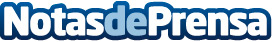 Erum Vial impulsa la Seguridad Vial con sus innovaciones conectadas: Led Cone y Led One Eco ConnectedLed Cone ha sido el primer cono conectado en conseguir un éxito rotundo en las pruebas piloto para verificar la conectividad a la plataforma DGT 3.0Datos de contacto:Erum Vial Erum Vial965 330 817Nota de prensa publicada en: https://www.notasdeprensa.es/erum-vial-impulsa-la-seguridad-vial-con-sus Categorias: Nacional Madrid Movilidad y Transporte Industria Industria Automotriz Otras Industrias http://www.notasdeprensa.es